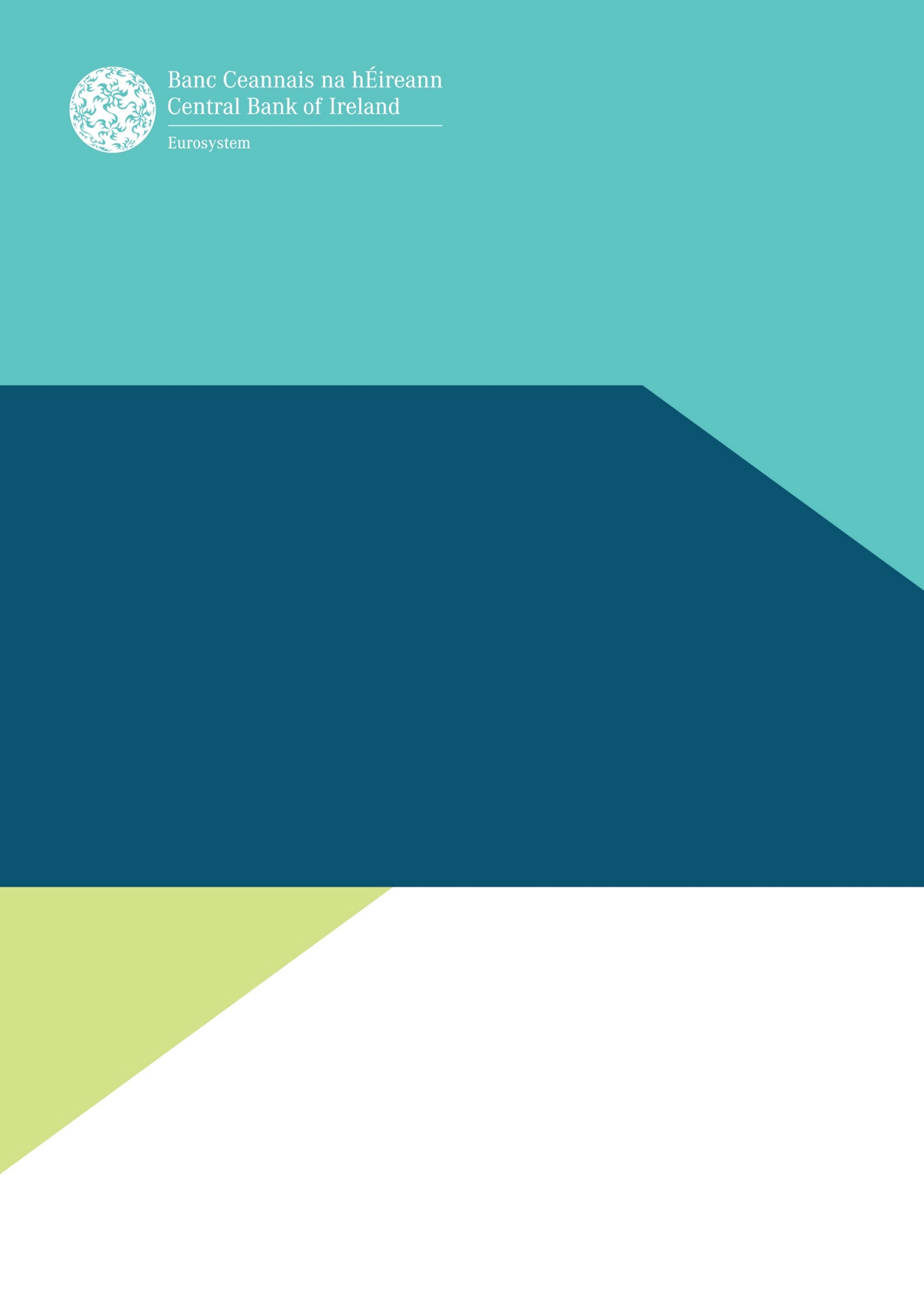 Notification Form for the Exchange of Information in relation to Passport Applications by Payment Institutions and E-Money Institutions using Agents Under Regulation 37 of the European Union (Payment Services) Regulations 2018 and Regulation 26 of the European Communities (Electronic Money) Regulations 2011 (as amended)May 2021IMPORTANT INFORMATION TO BE READ BEFORE COMPLETING THIS NOTIFICATION FORMTerms used in this Notification Form:Member State - Member State of the European Union and, where relevant, includes a contracting party to the Agreement on the European Economic Area signed at Oporto on 2 May 1992 (as adjusted by the Protocol signed at Brussels on 17 March 1993), as amendedApplicant - the firm submitting this Notification Form advising the Central Bank that it is seeking to appoint an agent, to provide services on its behalf, on a passport basis in another Member StateCentral Bank - Central Bank of IrelandEBA - European Banking AuthorityEBA Guidelines - EBA Guidelines under Directive (EU) 2015/2366 on the information to be provided for the authorisation of payment institutions and e-money institutionsIQ - Individual QuestionnaireRTS - Regulatory Technical StandardsBACKGROUND INFORMATIONThis Notification Form applies to payment institutions and e-money institutions wishing to provide payment services in a Member State other than its home Member State, in the exercise of the right of establishment or the freedom to provide services, using agents.Regulation 37 of the European Union (Payment Services) Regulations 2018 and Regulation 26 of the European Communities (Electronic Money) Regulations 2011 (as amended) set out the procedure for an application to exercise the right of establishment and the freedom to provide services by respectively a payment institution and an e-money institution.  This can be done either through the establishment of branch offices or by the engagement of agents in other Member States or through the free provision of services on a cross border basis (i.e. without establishing a permanent presence).   This Notification Form is to be used by an applicant:Wishing to appoint an agent, to provide services on its behalf, on a passport basis in another Member State for the first time;  orMaking changes to the information provided to the Central Bank in a previous Agent Notification Form application; orWishing to appoint additional agents, to provide services on its behalf, on a passport basis in another Member State; orWishing to notify the Central Bank of the deactivation of agents previously notified as providing services on its behalf, on a passport basis in another Member State. Where the Notification Form is being used to notify the Central Bank of changes (referred to at (b) above) or deactivations (referred to at (d) above) only the relevant updated information needs to be included in the Notification Form.Payment institutions and e-money institutions must satisfy themselves that the appropriate criteria is considered to ensure that directors and persons responsible for the management of agents to be used in the provision of payment services are fit and proper and that the appropriate level of compliance is demonstrated with all of the requirements of Guideline 16 of the EBA Guidelines on the “Identity and Suitability Assessment of Directors and Persons Responsible for the Management of the Payment Institution or E-money Institution”. The Central Bank requires that an IQ should be completed by the agent and assessed by the applicant, in order that the applicant can consider and satisfy itself as to the fitness and probity of the agent. The Central Bank expects that the information required to be provided by the proposed agent in the IQ,  and assessed by the applicant, be the same as the information that is required to be provided to the Central Bank by payment institutions and e-money institutions in respect of proposed Pre-Approval Controlled Function role holders via the relevant IQ to be completed on the Central Bank’s Online Reporting System. Evidence of the criteria considered by the applicant to ensure that directors and persons responsible for the management of the agent to be used in the provision of payment services are fit and proper persons should be available on request by the Central Bank or the competent authority of any relevant host Member State. The EBA has published Regulatory Technical Standards for the cooperation and exchange of information between competent authorities relating to the exercise of the right of establishment and the freedom to provide services of payment institutions and e-money institutions.  The information requested in this Notification Form reflects the provisions of Annex III of the RTS.NOTES ON COMPLETIONPlease do not complete this notification form until you have read and are familiar with: The European Union (Payment Services) Regulations 2018, including Regulation 37 thereof;The European Communities (Electronic Money) Regulations 2011 (as amended), including Regulation 26 thereof;Directive (EU) 2015/2366 of the European Parliament and of the Council of 25 November 2015 on Payment Services in the Internal Market; andThe Regulatory Technical Standards for the cooperation and exchange of information between competent authorities relating to the exercise of the right of establishment and the freedom to provide services of payment institutions and e-money institutions.This Notification Form must be completed by the applicant in typed format and submitted by email to the Central Bank at least 3 months in advance of any proposed appointment of an agent. Application documentation should be submitted by email to paymentspassporting@centralbank.ie.  The use of unsecured email is not recommended for sensitive or confidential material.The applicant must answer all questions asked and provide all information or documentation requested before the application can be considered.  In the event that a question does not apply, please write ‘not applicable’ or ‘none’ as appropriate and provide an explanation as to why this is considered to be the case.  Do not leave any blank spaces. Incomplete applications will be returned to the applicant who will be advised that the application does not contain sufficient material to progress to the assessment phase of the application process. Where an applicant is required to provide ‘confirmation’, a tick (‘’) placed in the relevant box will be taken as a confirmation.If insufficient space has been provided for a reply or if the answer is requested on a separate sheet, the applicant should provide that information on a separate sheet and refer to it in the space provided for the answer.  Please ensure that any sheets are clearly marked with the name of the applicant and referenced to the appropriate question.Any questions that have a ‘YES’ and a ‘NO’ box should be completed by the applicant accordingly.Further information or clarification may be requested from the applicant (having regard to the replies furnished with its application) for the purpose of considering and assessing an application.Annex III and Table 1 below can be obtained in Excel format from the Central Bank upon request. Please contact paymentspassporting@centralbank.ie, if required.The Central Bank may process personal data provided by you in order to fulfil its statutory functions or to facilitate its business operations. Any personal data will be processed in accordance with the requirements of data protection legislation. Any queries concerning the processing of personal data by the Central Bank may be directed to dataprotection@centralbank.ie. A copy of the Central Bank’s Data Protection Notice is available at www.centralbank.ie/fns/privacy-statement.Annex III of the RTS specifies the information that must be submitted by the applicant in relation to passport applications for agents.ANNEX IIINotification template for the exchange of information in relation to passport applications by payment institutions and e-money institutions using agentsTABLE 1[Insert full legal name of applicant] applies for the registration of [insert full legal name of proposed agent(s)] as an agent under Regulation 37 of the European Union (Payment Services) Regulations 2018 or under Regulation 26 of the European Communities (Electronic Money) Regulations 2011 (as amended), on the basis of information supplied with this application and any additional information supplied to the Central Bank in the course of the application process.I/We acknowledge that the Central Bank may disclose information in the performance of its statutory functions or otherwise as may be specifically authorised by law.I/We acknowledge that the applicant’s anti-money laundering and countering the finance of terrorism (AML/CFT) controls have been formulated to comply in full with the relevant Irish and EU legislation and that we shall review and amend these controls in due course and on an on-going basis to ensure they comply with all relevant legislation and applicable codes of practice.I/We warrant that I/we have truthfully and fully answered the relevant questions in this Notification Form and disclosed any other information which might reasonably be considered relevant for the purpose of the application.I/We warrant that I/we will promptly notify the Central Bank of any changes in the information we have provided and supply any other relevant information which may come to light in the period during which the application is being considered and, where the application is accepted, thereafter.I/We warrant that I/we am/are authorised to make this application for registration on behalf of [insert full legal name of applicant].Provisions in this document should not be deleted nor amended in any manner. Applicants should note that it is an offence under the European Union (Payment Services) Regulations 2018 and the European Communities (Electronic Money) Regulations 2011 (as amended) to provide false or misleading information in relation to: (i) obtaining an authorisation to operate as respectively a payment institution or an e-money institution, or (ii) an approval, waiver or permission from the Central Bank concerning the operation of respectively a payment institution or an e-money institution.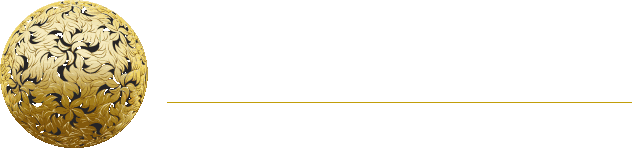 Information to be provided by ApplicantResponse Provided by Applicant1)Home Member State2)Host Member State in which the agent is to provide payment services3)Name of the competent authority of the Home Member State4)Date of receipt by the competent authority of the Home Member State of the complete and accurate application from the payment institution/e-money institutionDD/MM/YY5)Type of application☐ First application☐ Change to previous application☐ Additional agents☐ Agent deactivation6)Nature of the application ☐ Right of establishment☐ Freedom to provide services, based on the following circumstances:…7)Type of Institution☐ Payment Institution☐ E-Money Institution8)Name of the payment institution/e-money institution9)Head office address of the payment institution/e-money institution10)Unique identification number of the payment institution/e-money institution in the format of the Home Member State as specified in Annex I of the RTS (where applicable)11)Legal Entity Identifier (LEI) of the payment institution/e-money institution (where available)Information to be provided by ApplicantResponse Provided by Applicant12)Home Member State authorisation number of the payment institution/e-money institution (where applicable)13)Contact person within the payment institution/e-money institution14)Email of the contact person within the payment institution/e-money institution15)Telephone number of the contact person within the payment institution/e-money institution16)Agent details:Information to be provided by ApplicantResponse Provided by Applicant17)If under the right of establishment, central contact point, if already appointed and/or required by the host authorities in accordance with Article 29(4) of Directive (EU) 2015/2366:18)Payment services to be provided by the agent19)Description of the internal control mechanisms that will be used by the payment institution/e-money institution/agent in order to comply with the obligations in relation to the prevention of money laundering and terrorist financing under the relevant Irish and EU legislation20)Identity and contact details of directors and persons responsible for the management of the agent engaged21)For agents other than payment service providers, criteria considered to ensure that directors and persons responsible for the management of the agent to be used in the provision of payment services are fit and proper persons22)In case of outsourcing of operational functions of payment/e-money services:Related to Annex III of the RTSDetails to be provided by ApplicantTick to confirm or insert details (where relevant)(19) Description of the internal control mechanisms that will be used in order to comply with the obligations in relation to money laundering and terrorist financing under the relevant Irish and EU legislationConfirmation that procedures are in place to review the agent(s) procedures vis-à-vis anti-money laundering and terrorist financing(21) Criteria considered to ensure that directors and persons responsible for the management of the agent to be used in the provision of payment services are fit and proper personsDetails of the ‘due diligence’ (to be) undertaken by the applicant to ensure that each director and person responsible for the management of the agent(s) are fit and proper persons (21) Criteria considered to ensure that directors and persons responsible for the management of the agent to be used in the provision of payment services are fit and proper personsConfirmation that the IQ(s) is available upon request to the Central Bank and/or the competent authority of any relevant Member State (21) Criteria considered to ensure that directors and persons responsible for the management of the agent to be used in the provision of payment services are fit and proper personsConfirmation that the IQ(s) has been collected and reviewed(21) Criteria considered to ensure that directors and persons responsible for the management of the agent to be used in the provision of payment services are fit and proper personsConfirmation that the ‘due diligence’ has been undertaken by the applicant to ensure that each director and person responsible for the management of the agent(s) are fit and proper persons(21) Criteria considered to ensure that directors and persons responsible for the management of the agent to be used in the provision of payment services are fit and proper personsConfirmation that the applicant applied the Central Bank's fit and proper test to each director and person responsible for the management of the proposed agent(s)(21) Criteria considered to ensure that directors and persons responsible for the management of the agent to be used in the provision of payment services are fit and proper personsConfirmation that no adverse information has arisen in relation to any such individual(21) Criteria considered to ensure that directors and persons responsible for the management of the agent to be used in the provision of payment services are fit and proper personsConfirmation that all such individuals are fit and proper persons(21) Criteria considered to ensure that directors and persons responsible for the management of the agent to be used in the provision of payment services are fit and proper personsConfirmation that a written contract is in place between the applicant and proposed agent(21) Criteria considered to ensure that directors and persons responsible for the management of the agent to be used in the provision of payment services are fit and proper personsConfirmation that the contract(s) is available upon request to the Central Bank(21) Criteria considered to ensure that directors and persons responsible for the management of the agent to be used in the provision of payment services are fit and proper personsConfirmation that the applicant will take full and unconditional responsibility for the acts and omissions of its appointed agents when those agents act on its behalf (21) Criteria considered to ensure that directors and persons responsible for the management of the agent to be used in the provision of payment services are fit and proper personsConfirmation that procedures are in place to exercise control and effective oversight over the agent(s) (with no delegation of responsibility)(21) Criteria considered to ensure that directors and persons responsible for the management of the agent to be used in the provision of payment services are fit and proper personsConfirmation that procedures are in place to retain written records of the applicant’s review of the agent(s) procedures and records Confirm that the applicant has read and understands the provisions contained in the European Communities (Payment Services) Regulations 2018  and /or the European Communities (Electronic Money) Regulations 2011 (as amended) (the Regulations) and is satisfied that the appointment of this agent(s) will not materially impair:The quality of the applicant’s internal controls and the ability of the Central Bank to monitor the applicant’s compliance with all obligations laid down in the RegulationsConfirm that the applicant has read and understands the provisions contained in the European Communities (Payment Services) Regulations 2018  and /or the European Communities (Electronic Money) Regulations 2011 (as amended) (the Regulations) and is satisfied that the appointment of this agent(s) will not materially impair:The continuing compliance of the applicant with the requirements of its authorisation under the RegulationsConfirm that the proposed agent(s) acting on the applicant’s behalf will inform payment users of this factChangesIn respect of all information contained in this application, confirmation that there are no changes to information which has been previously notified to the Central Bank including no changes made to the procedures previously notifiedDeclarationFor and on behalf of:[insert full legal name of applicant]Name (Printed):Title:Signature:Date:Name (Printed):Title:Signature:Date:(Please print name of the applicant. At least two directors, including the Chief Executive/Managing Director must sign the Declaration above.  Original signatures are required.)(Please print name of the applicant. At least two directors, including the Chief Executive/Managing Director must sign the Declaration above.  Original signatures are required.)